Composing the History of Near-IR and Optical Light Production with the Cosmic Infrared Background Experiment-2 (CIBER-2)Composing the History of Near-IR and Optical Light Production with the Cosmic Infrared Background Experiment-2 (CIBER-2)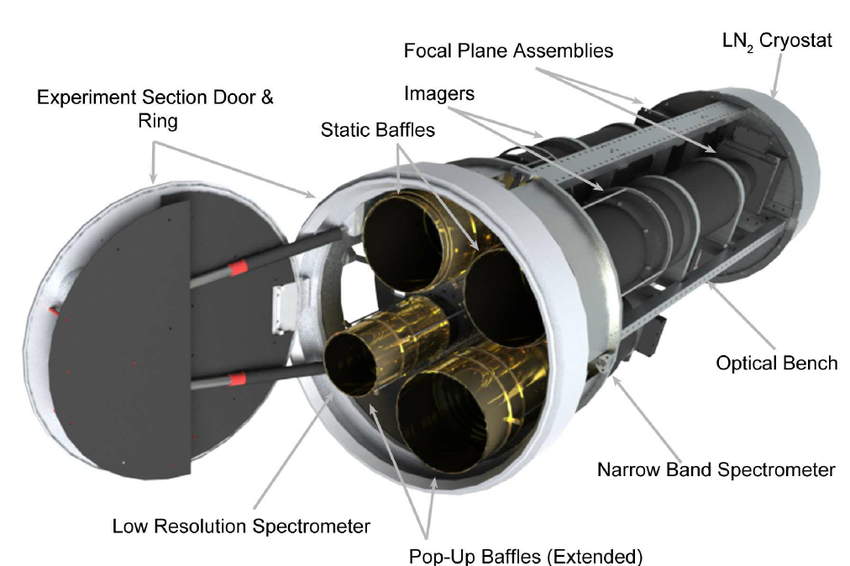 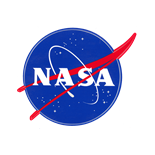 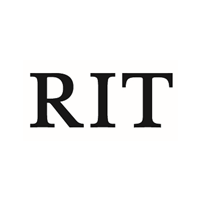 